Форма заявленияо принятии граждан на учет в качестве нуждающихсяв целях участия в федеральных целевых программах для получения в соответствии с действующим законодательством социальных выплат№№1.1.Фамилия, имя, отчествозаявителя(последнее при наличии)(далее - ФИО)страховой номер индивидуального лицевого счета заявителя в системе обязательного пенсионного страхования при наличии (далее — СНИЛС)страховой номер индивидуального лицевого счета заявителя в системе обязательного пенсионного страхования при наличии (далее — СНИЛС)страховой номер индивидуального лицевого счета заявителя в системе обязательного пенсионного страхования при наличии (далее — СНИЛС)контактные данные(адрес, номер телефона, адрес электронной почты)1.1.1.1.ФИО представителя заявителя(в случае если от имени заявителя обращается его представитель)данные документа, удостоверяющего личность представителя(серия, номер)данные документа, удостоверяющего личность представителя(серия, номер)данные документа, удостоверяющего личность представителя(серия, номер)контактные данные(адрес, номер телефона, адрес электронной почты)1.1.2. Прошу принять меня в соответствии со статьей 9 Закона Тюменской области №137 для участия в федеральных целевых программах для получения в соответствии с действующим законодательством социальных выплат в качестве нуждающегося в улучшении жилищных условий (в жилых помещениях из федерального жилищного фонда) по категории: граждане, подвергшиеся радиационному воздействию вследствие катастрофы на Чернобыльской АЭС и аварии на производственном объединении «Маяк», и приравненные к ним лица на основании Закона Российской Федерации «О социальной защите граждан, подвергшихся воздействию радиации вследствие катастрофы на Чернобыльской АЭС», Федерального закона «О социальной защите граждан Российской Федерации, подвергшихся воздействию радиации вследствие аварии в 1957 году на производственном объединении «Маяк» и сбросов радиоактивных отходов в реку Теча» и постановления Верховного Совета Российской Федерации от 27 декабря 1991 г. №2123-1 «О распространении действия Закона РСФСР «О социальной защите граждан, подвергшихся воздействию радиации вследствие катастрофы на Чернобыльской АЭС» на граждан из подразделений особого риска»;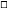  граждане, признанные в установленном порядке вынужденными переселенцами на основании Закона Российской Федерации «О вынужденных переселенцах»; инвалиды Великой Отечественной войны, участники Великой Отечественной войны, члены семей погибших (умерших) инвалидов Великой Отечественной войны и участников Великой Отечественной войны в соответствии с Федеральным законом от 12.01.1995 № 5-ФЗ «О ветеранах»; молодые семьи и молодые специалисты, проживающие и работающие на селе. Принадлежность к категории подтверждается __________________________________________________,(указать вид документа: справка, удостоверение, иное, и номер документа)выданным (ой) ____________________________________________________________________________(указать наименование органа, выдавшего документ, и дату выдачи)2. Прошу принять меня в соответствии со статьей 9 Закона Тюменской области №137 для участия в федеральных целевых программах для получения в соответствии с действующим законодательством социальных выплат в качестве нуждающегося в улучшении жилищных условий (в жилых помещениях из федерального жилищного фонда) по категории: граждане, подвергшиеся радиационному воздействию вследствие катастрофы на Чернобыльской АЭС и аварии на производственном объединении «Маяк», и приравненные к ним лица на основании Закона Российской Федерации «О социальной защите граждан, подвергшихся воздействию радиации вследствие катастрофы на Чернобыльской АЭС», Федерального закона «О социальной защите граждан Российской Федерации, подвергшихся воздействию радиации вследствие аварии в 1957 году на производственном объединении «Маяк» и сбросов радиоактивных отходов в реку Теча» и постановления Верховного Совета Российской Федерации от 27 декабря 1991 г. №2123-1 «О распространении действия Закона РСФСР «О социальной защите граждан, подвергшихся воздействию радиации вследствие катастрофы на Чернобыльской АЭС» на граждан из подразделений особого риска»; граждане, признанные в установленном порядке вынужденными переселенцами на основании Закона Российской Федерации «О вынужденных переселенцах»; инвалиды Великой Отечественной войны, участники Великой Отечественной войны, члены семей погибших (умерших) инвалидов Великой Отечественной войны и участников Великой Отечественной войны в соответствии с Федеральным законом от 12.01.1995 № 5-ФЗ «О ветеранах»; молодые семьи и молодые специалисты, проживающие и работающие на селе. Принадлежность к категории подтверждается __________________________________________________,(указать вид документа: справка, удостоверение, иное, и номер документа)выданным (ой) ____________________________________________________________________________(указать наименование органа, выдавшего документ, и дату выдачи)2. Прошу принять меня в соответствии со статьей 9 Закона Тюменской области №137 для участия в федеральных целевых программах для получения в соответствии с действующим законодательством социальных выплат в качестве нуждающегося в улучшении жилищных условий (в жилых помещениях из федерального жилищного фонда) по категории: граждане, подвергшиеся радиационному воздействию вследствие катастрофы на Чернобыльской АЭС и аварии на производственном объединении «Маяк», и приравненные к ним лица на основании Закона Российской Федерации «О социальной защите граждан, подвергшихся воздействию радиации вследствие катастрофы на Чернобыльской АЭС», Федерального закона «О социальной защите граждан Российской Федерации, подвергшихся воздействию радиации вследствие аварии в 1957 году на производственном объединении «Маяк» и сбросов радиоактивных отходов в реку Теча» и постановления Верховного Совета Российской Федерации от 27 декабря 1991 г. №2123-1 «О распространении действия Закона РСФСР «О социальной защите граждан, подвергшихся воздействию радиации вследствие катастрофы на Чернобыльской АЭС» на граждан из подразделений особого риска»; граждане, признанные в установленном порядке вынужденными переселенцами на основании Закона Российской Федерации «О вынужденных переселенцах»; инвалиды Великой Отечественной войны, участники Великой Отечественной войны, члены семей погибших (умерших) инвалидов Великой Отечественной войны и участников Великой Отечественной войны в соответствии с Федеральным законом от 12.01.1995 № 5-ФЗ «О ветеранах»; молодые семьи и молодые специалисты, проживающие и работающие на селе. Принадлежность к категории подтверждается __________________________________________________,(указать вид документа: справка, удостоверение, иное, и номер документа)выданным (ой) ____________________________________________________________________________(указать наименование органа, выдавшего документ, и дату выдачи)2. Прошу принять меня в соответствии со статьей 9 Закона Тюменской области №137 для участия в федеральных целевых программах для получения в соответствии с действующим законодательством социальных выплат в качестве нуждающегося в улучшении жилищных условий (в жилых помещениях из федерального жилищного фонда) по категории: граждане, подвергшиеся радиационному воздействию вследствие катастрофы на Чернобыльской АЭС и аварии на производственном объединении «Маяк», и приравненные к ним лица на основании Закона Российской Федерации «О социальной защите граждан, подвергшихся воздействию радиации вследствие катастрофы на Чернобыльской АЭС», Федерального закона «О социальной защите граждан Российской Федерации, подвергшихся воздействию радиации вследствие аварии в 1957 году на производственном объединении «Маяк» и сбросов радиоактивных отходов в реку Теча» и постановления Верховного Совета Российской Федерации от 27 декабря 1991 г. №2123-1 «О распространении действия Закона РСФСР «О социальной защите граждан, подвергшихся воздействию радиации вследствие катастрофы на Чернобыльской АЭС» на граждан из подразделений особого риска»; граждане, признанные в установленном порядке вынужденными переселенцами на основании Закона Российской Федерации «О вынужденных переселенцах»; инвалиды Великой Отечественной войны, участники Великой Отечественной войны, члены семей погибших (умерших) инвалидов Великой Отечественной войны и участников Великой Отечественной войны в соответствии с Федеральным законом от 12.01.1995 № 5-ФЗ «О ветеранах»; молодые семьи и молодые специалисты, проживающие и работающие на селе. Принадлежность к категории подтверждается __________________________________________________,(указать вид документа: справка, удостоверение, иное, и номер документа)выданным (ой) ____________________________________________________________________________(указать наименование органа, выдавшего документ, и дату выдачи)2. Прошу принять меня в соответствии со статьей 9 Закона Тюменской области №137 для участия в федеральных целевых программах для получения в соответствии с действующим законодательством социальных выплат в качестве нуждающегося в улучшении жилищных условий (в жилых помещениях из федерального жилищного фонда) по категории: граждане, подвергшиеся радиационному воздействию вследствие катастрофы на Чернобыльской АЭС и аварии на производственном объединении «Маяк», и приравненные к ним лица на основании Закона Российской Федерации «О социальной защите граждан, подвергшихся воздействию радиации вследствие катастрофы на Чернобыльской АЭС», Федерального закона «О социальной защите граждан Российской Федерации, подвергшихся воздействию радиации вследствие аварии в 1957 году на производственном объединении «Маяк» и сбросов радиоактивных отходов в реку Теча» и постановления Верховного Совета Российской Федерации от 27 декабря 1991 г. №2123-1 «О распространении действия Закона РСФСР «О социальной защите граждан, подвергшихся воздействию радиации вследствие катастрофы на Чернобыльской АЭС» на граждан из подразделений особого риска»; граждане, признанные в установленном порядке вынужденными переселенцами на основании Закона Российской Федерации «О вынужденных переселенцах»; инвалиды Великой Отечественной войны, участники Великой Отечественной войны, члены семей погибших (умерших) инвалидов Великой Отечественной войны и участников Великой Отечественной войны в соответствии с Федеральным законом от 12.01.1995 № 5-ФЗ «О ветеранах»; молодые семьи и молодые специалисты, проживающие и работающие на селе. Принадлежность к категории подтверждается __________________________________________________,(указать вид документа: справка, удостоверение, иное, и номер документа)выданным (ой) ____________________________________________________________________________(указать наименование органа, выдавшего документ, и дату выдачи)2. Прошу принять меня в соответствии со статьей 9 Закона Тюменской области №137 для участия в федеральных целевых программах для получения в соответствии с действующим законодательством социальных выплат в качестве нуждающегося в улучшении жилищных условий (в жилых помещениях из федерального жилищного фонда) по категории: граждане, подвергшиеся радиационному воздействию вследствие катастрофы на Чернобыльской АЭС и аварии на производственном объединении «Маяк», и приравненные к ним лица на основании Закона Российской Федерации «О социальной защите граждан, подвергшихся воздействию радиации вследствие катастрофы на Чернобыльской АЭС», Федерального закона «О социальной защите граждан Российской Федерации, подвергшихся воздействию радиации вследствие аварии в 1957 году на производственном объединении «Маяк» и сбросов радиоактивных отходов в реку Теча» и постановления Верховного Совета Российской Федерации от 27 декабря 1991 г. №2123-1 «О распространении действия Закона РСФСР «О социальной защите граждан, подвергшихся воздействию радиации вследствие катастрофы на Чернобыльской АЭС» на граждан из подразделений особого риска»; граждане, признанные в установленном порядке вынужденными переселенцами на основании Закона Российской Федерации «О вынужденных переселенцах»; инвалиды Великой Отечественной войны, участники Великой Отечественной войны, члены семей погибших (умерших) инвалидов Великой Отечественной войны и участников Великой Отечественной войны в соответствии с Федеральным законом от 12.01.1995 № 5-ФЗ «О ветеранах»; молодые семьи и молодые специалисты, проживающие и работающие на селе. Принадлежность к категории подтверждается __________________________________________________,(указать вид документа: справка, удостоверение, иное, и номер документа)выданным (ой) ____________________________________________________________________________(указать наименование органа, выдавшего документ, и дату выдачи)2. Прошу принять меня в соответствии со статьей 9 Закона Тюменской области №137 для участия в федеральных целевых программах для получения в соответствии с действующим законодательством социальных выплат в качестве нуждающегося в улучшении жилищных условий (в жилых помещениях из федерального жилищного фонда) по категории: граждане, подвергшиеся радиационному воздействию вследствие катастрофы на Чернобыльской АЭС и аварии на производственном объединении «Маяк», и приравненные к ним лица на основании Закона Российской Федерации «О социальной защите граждан, подвергшихся воздействию радиации вследствие катастрофы на Чернобыльской АЭС», Федерального закона «О социальной защите граждан Российской Федерации, подвергшихся воздействию радиации вследствие аварии в 1957 году на производственном объединении «Маяк» и сбросов радиоактивных отходов в реку Теча» и постановления Верховного Совета Российской Федерации от 27 декабря 1991 г. №2123-1 «О распространении действия Закона РСФСР «О социальной защите граждан, подвергшихся воздействию радиации вследствие катастрофы на Чернобыльской АЭС» на граждан из подразделений особого риска»; граждане, признанные в установленном порядке вынужденными переселенцами на основании Закона Российской Федерации «О вынужденных переселенцах»; инвалиды Великой Отечественной войны, участники Великой Отечественной войны, члены семей погибших (умерших) инвалидов Великой Отечественной войны и участников Великой Отечественной войны в соответствии с Федеральным законом от 12.01.1995 № 5-ФЗ «О ветеранах»; молодые семьи и молодые специалисты, проживающие и работающие на селе. Принадлежность к категории подтверждается __________________________________________________,(указать вид документа: справка, удостоверение, иное, и номер документа)выданным (ой) ____________________________________________________________________________(указать наименование органа, выдавшего документ, и дату выдачи)3. Зарегистрирован (а) по месту жительства на основании _________________________________________________________________________________(указывается основание для вселения в жилое помещение, а в случае проживания в жиломпомещении государственного или муниципального жилищного фонда — наименование наймодателя)_________________________________________________________________________________Совместно со мной в данном жилом помещении зарегистрированы по месту жительства:1.________________________________________________________________________________2.________________________________________________________________________________3.________________________________________________________________________________3. Зарегистрирован (а) по месту жительства на основании _________________________________________________________________________________(указывается основание для вселения в жилое помещение, а в случае проживания в жиломпомещении государственного или муниципального жилищного фонда — наименование наймодателя)_________________________________________________________________________________Совместно со мной в данном жилом помещении зарегистрированы по месту жительства:1.________________________________________________________________________________2.________________________________________________________________________________3.________________________________________________________________________________3. Зарегистрирован (а) по месту жительства на основании _________________________________________________________________________________(указывается основание для вселения в жилое помещение, а в случае проживания в жиломпомещении государственного или муниципального жилищного фонда — наименование наймодателя)_________________________________________________________________________________Совместно со мной в данном жилом помещении зарегистрированы по месту жительства:1.________________________________________________________________________________2.________________________________________________________________________________3.________________________________________________________________________________3. Зарегистрирован (а) по месту жительства на основании _________________________________________________________________________________(указывается основание для вселения в жилое помещение, а в случае проживания в жиломпомещении государственного или муниципального жилищного фонда — наименование наймодателя)_________________________________________________________________________________Совместно со мной в данном жилом помещении зарегистрированы по месту жительства:1.________________________________________________________________________________2.________________________________________________________________________________3.________________________________________________________________________________3. Зарегистрирован (а) по месту жительства на основании _________________________________________________________________________________(указывается основание для вселения в жилое помещение, а в случае проживания в жиломпомещении государственного или муниципального жилищного фонда — наименование наймодателя)_________________________________________________________________________________Совместно со мной в данном жилом помещении зарегистрированы по месту жительства:1.________________________________________________________________________________2.________________________________________________________________________________3.________________________________________________________________________________3. Зарегистрирован (а) по месту жительства на основании _________________________________________________________________________________(указывается основание для вселения в жилое помещение, а в случае проживания в жиломпомещении государственного или муниципального жилищного фонда — наименование наймодателя)_________________________________________________________________________________Совместно со мной в данном жилом помещении зарегистрированы по месту жительства:1.________________________________________________________________________________2.________________________________________________________________________________3.________________________________________________________________________________3. Зарегистрирован (а) по месту жительства на основании _________________________________________________________________________________(указывается основание для вселения в жилое помещение, а в случае проживания в жиломпомещении государственного или муниципального жилищного фонда — наименование наймодателя)_________________________________________________________________________________Совместно со мной в данном жилом помещении зарегистрированы по месту жительства:1.________________________________________________________________________________2.________________________________________________________________________________3.________________________________________________________________________________4.Супруга (супруги), несовершеннолетних детей либо совершеннолетних детей, не достигших возраста 23 лет и обучающихся в образовательных организациях по очной форме обучения имею       не имею.Супруга (супруги), несовершеннолетних детей либо совершеннолетних детей, не достигших возраста 23 лет и обучающихся в образовательных организациях по очной форме обучения имею       не имею.Супруга (супруги), несовершеннолетних детей либо совершеннолетних детей, не достигших возраста 23 лет и обучающихся в образовательных организациях по очной форме обучения имею       не имею.Супруга (супруги), несовершеннолетних детей либо совершеннолетних детей, не достигших возраста 23 лет и обучающихся в образовательных организациях по очной форме обучения имею       не имею.Супруга (супруги), несовершеннолетних детей либо совершеннолетних детей, не достигших возраста 23 лет и обучающихся в образовательных организациях по очной форме обучения имею       не имею.Супруга (супруги), несовершеннолетних детей либо совершеннолетних детей, не достигших возраста 23 лет и обучающихся в образовательных организациях по очной форме обучения имею       не имею.4.(Заполняется в случае, если в предыдущей строке выбран вариант «имею», независимо от состава семьи, с которым заявитель встает на учет в качестве нуждающихся в жилых помещениях)С составом семьи ______ человек:Супруг (а) __________________________________________________________________________(фамилия, имя, отчество; СНИЛС при наличии)зарегистрирован (а) по месту жительства на основании __________________________________________________________________________________________________________(указывается основание для вселения в жилое помещение, а в случае проживания в жилом_____________________________________________________________________________помещении государственного или муниципального жилищного фонда — наименование наймодателя)Несовершеннолетние дети либо совершеннолетние дети, не достигшие возраста 23 лет и обучающиеся в образовательных организациях по очной форме обучения:1) _____________________________________________________________________________(фамилия, имя, отчество; СНИЛС при наличии)зарегистрирован (а) по месту жительства на основании ___________________________________________________________________________________________________________(указывается основание для вселения в жилое помещение, а в случае проживания в жиломпомещении государственного или муниципального жилищного фонда — наименование наймодателя)2) _____________________________________________________________________________(фамилия, имя, отчество; СНИЛС12 при наличии)зарегистрирован (а) по месту жительства на основании _________________________________________________________________________________________________________(указывается основание для вселения в жилое помещение, а в случае проживания в жилом_____________________________________________________________________________помещении государственного или муниципального жилищного фонда — наименование наймодателя)...) _____________________________________________________________________________(фамилия, имя, отчество; СНИЛС при наличии)зарегистрирован (а) по месту жительства на основании __________________________________________________________________________________________________________(указывается основание для вселения в жилое помещение, а в случае проживания в жиломпомещении государственного или муниципального жилищного фонда — наименование наймодателя)(Заполняется в случае, если в предыдущей строке выбран вариант «имею», независимо от состава семьи, с которым заявитель встает на учет в качестве нуждающихся в жилых помещениях)С составом семьи ______ человек:Супруг (а) __________________________________________________________________________(фамилия, имя, отчество; СНИЛС при наличии)зарегистрирован (а) по месту жительства на основании __________________________________________________________________________________________________________(указывается основание для вселения в жилое помещение, а в случае проживания в жилом_____________________________________________________________________________помещении государственного или муниципального жилищного фонда — наименование наймодателя)Несовершеннолетние дети либо совершеннолетние дети, не достигшие возраста 23 лет и обучающиеся в образовательных организациях по очной форме обучения:1) _____________________________________________________________________________(фамилия, имя, отчество; СНИЛС при наличии)зарегистрирован (а) по месту жительства на основании ___________________________________________________________________________________________________________(указывается основание для вселения в жилое помещение, а в случае проживания в жиломпомещении государственного или муниципального жилищного фонда — наименование наймодателя)2) _____________________________________________________________________________(фамилия, имя, отчество; СНИЛС12 при наличии)зарегистрирован (а) по месту жительства на основании _________________________________________________________________________________________________________(указывается основание для вселения в жилое помещение, а в случае проживания в жилом_____________________________________________________________________________помещении государственного или муниципального жилищного фонда — наименование наймодателя)...) _____________________________________________________________________________(фамилия, имя, отчество; СНИЛС при наличии)зарегистрирован (а) по месту жительства на основании __________________________________________________________________________________________________________(указывается основание для вселения в жилое помещение, а в случае проживания в жиломпомещении государственного или муниципального жилищного фонда — наименование наймодателя)(Заполняется в случае, если в предыдущей строке выбран вариант «имею», независимо от состава семьи, с которым заявитель встает на учет в качестве нуждающихся в жилых помещениях)С составом семьи ______ человек:Супруг (а) __________________________________________________________________________(фамилия, имя, отчество; СНИЛС при наличии)зарегистрирован (а) по месту жительства на основании __________________________________________________________________________________________________________(указывается основание для вселения в жилое помещение, а в случае проживания в жилом_____________________________________________________________________________помещении государственного или муниципального жилищного фонда — наименование наймодателя)Несовершеннолетние дети либо совершеннолетние дети, не достигшие возраста 23 лет и обучающиеся в образовательных организациях по очной форме обучения:1) _____________________________________________________________________________(фамилия, имя, отчество; СНИЛС при наличии)зарегистрирован (а) по месту жительства на основании ___________________________________________________________________________________________________________(указывается основание для вселения в жилое помещение, а в случае проживания в жиломпомещении государственного или муниципального жилищного фонда — наименование наймодателя)2) _____________________________________________________________________________(фамилия, имя, отчество; СНИЛС12 при наличии)зарегистрирован (а) по месту жительства на основании _________________________________________________________________________________________________________(указывается основание для вселения в жилое помещение, а в случае проживания в жилом_____________________________________________________________________________помещении государственного или муниципального жилищного фонда — наименование наймодателя)...) _____________________________________________________________________________(фамилия, имя, отчество; СНИЛС при наличии)зарегистрирован (а) по месту жительства на основании __________________________________________________________________________________________________________(указывается основание для вселения в жилое помещение, а в случае проживания в жиломпомещении государственного или муниципального жилищного фонда — наименование наймодателя)(Заполняется в случае, если в предыдущей строке выбран вариант «имею», независимо от состава семьи, с которым заявитель встает на учет в качестве нуждающихся в жилых помещениях)С составом семьи ______ человек:Супруг (а) __________________________________________________________________________(фамилия, имя, отчество; СНИЛС при наличии)зарегистрирован (а) по месту жительства на основании __________________________________________________________________________________________________________(указывается основание для вселения в жилое помещение, а в случае проживания в жилом_____________________________________________________________________________помещении государственного или муниципального жилищного фонда — наименование наймодателя)Несовершеннолетние дети либо совершеннолетние дети, не достигшие возраста 23 лет и обучающиеся в образовательных организациях по очной форме обучения:1) _____________________________________________________________________________(фамилия, имя, отчество; СНИЛС при наличии)зарегистрирован (а) по месту жительства на основании ___________________________________________________________________________________________________________(указывается основание для вселения в жилое помещение, а в случае проживания в жиломпомещении государственного или муниципального жилищного фонда — наименование наймодателя)2) _____________________________________________________________________________(фамилия, имя, отчество; СНИЛС12 при наличии)зарегистрирован (а) по месту жительства на основании _________________________________________________________________________________________________________(указывается основание для вселения в жилое помещение, а в случае проживания в жилом_____________________________________________________________________________помещении государственного или муниципального жилищного фонда — наименование наймодателя)...) _____________________________________________________________________________(фамилия, имя, отчество; СНИЛС при наличии)зарегистрирован (а) по месту жительства на основании __________________________________________________________________________________________________________(указывается основание для вселения в жилое помещение, а в случае проживания в жиломпомещении государственного или муниципального жилищного фонда — наименование наймодателя)(Заполняется в случае, если в предыдущей строке выбран вариант «имею», независимо от состава семьи, с которым заявитель встает на учет в качестве нуждающихся в жилых помещениях)С составом семьи ______ человек:Супруг (а) __________________________________________________________________________(фамилия, имя, отчество; СНИЛС при наличии)зарегистрирован (а) по месту жительства на основании __________________________________________________________________________________________________________(указывается основание для вселения в жилое помещение, а в случае проживания в жилом_____________________________________________________________________________помещении государственного или муниципального жилищного фонда — наименование наймодателя)Несовершеннолетние дети либо совершеннолетние дети, не достигшие возраста 23 лет и обучающиеся в образовательных организациях по очной форме обучения:1) _____________________________________________________________________________(фамилия, имя, отчество; СНИЛС при наличии)зарегистрирован (а) по месту жительства на основании ___________________________________________________________________________________________________________(указывается основание для вселения в жилое помещение, а в случае проживания в жиломпомещении государственного или муниципального жилищного фонда — наименование наймодателя)2) _____________________________________________________________________________(фамилия, имя, отчество; СНИЛС12 при наличии)зарегистрирован (а) по месту жительства на основании _________________________________________________________________________________________________________(указывается основание для вселения в жилое помещение, а в случае проживания в жилом_____________________________________________________________________________помещении государственного или муниципального жилищного фонда — наименование наймодателя)...) _____________________________________________________________________________(фамилия, имя, отчество; СНИЛС при наличии)зарегистрирован (а) по месту жительства на основании __________________________________________________________________________________________________________(указывается основание для вселения в жилое помещение, а в случае проживания в жиломпомещении государственного или муниципального жилищного фонда — наименование наймодателя)(Заполняется в случае, если в предыдущей строке выбран вариант «имею», независимо от состава семьи, с которым заявитель встает на учет в качестве нуждающихся в жилых помещениях)С составом семьи ______ человек:Супруг (а) __________________________________________________________________________(фамилия, имя, отчество; СНИЛС при наличии)зарегистрирован (а) по месту жительства на основании __________________________________________________________________________________________________________(указывается основание для вселения в жилое помещение, а в случае проживания в жилом_____________________________________________________________________________помещении государственного или муниципального жилищного фонда — наименование наймодателя)Несовершеннолетние дети либо совершеннолетние дети, не достигшие возраста 23 лет и обучающиеся в образовательных организациях по очной форме обучения:1) _____________________________________________________________________________(фамилия, имя, отчество; СНИЛС при наличии)зарегистрирован (а) по месту жительства на основании ___________________________________________________________________________________________________________(указывается основание для вселения в жилое помещение, а в случае проживания в жиломпомещении государственного или муниципального жилищного фонда — наименование наймодателя)2) _____________________________________________________________________________(фамилия, имя, отчество; СНИЛС12 при наличии)зарегистрирован (а) по месту жительства на основании _________________________________________________________________________________________________________(указывается основание для вселения в жилое помещение, а в случае проживания в жилом_____________________________________________________________________________помещении государственного или муниципального жилищного фонда — наименование наймодателя)...) _____________________________________________________________________________(фамилия, имя, отчество; СНИЛС при наличии)зарегистрирован (а) по месту жительства на основании __________________________________________________________________________________________________________(указывается основание для вселения в жилое помещение, а в случае проживания в жиломпомещении государственного или муниципального жилищного фонда — наименование наймодателя)5. В последние пять лет у меня и (или) членов моей семьи права на жилые помещения на территории РФ не прекращались      прекращались;в собственности у меня и/или членов моей семьи иные объекты недвижимости, кроме жилых помещений (земельный участок, нежилое помещение и т.д.) имеются       не имеются.5. В последние пять лет у меня и (или) членов моей семьи права на жилые помещения на территории РФ не прекращались      прекращались;в собственности у меня и/или членов моей семьи иные объекты недвижимости, кроме жилых помещений (земельный участок, нежилое помещение и т.д.) имеются       не имеются.5. В последние пять лет у меня и (или) членов моей семьи права на жилые помещения на территории РФ не прекращались      прекращались;в собственности у меня и/или членов моей семьи иные объекты недвижимости, кроме жилых помещений (земельный участок, нежилое помещение и т.д.) имеются       не имеются.5. В последние пять лет у меня и (или) членов моей семьи права на жилые помещения на территории РФ не прекращались      прекращались;в собственности у меня и/или членов моей семьи иные объекты недвижимости, кроме жилых помещений (земельный участок, нежилое помещение и т.д.) имеются       не имеются.5. В последние пять лет у меня и (или) членов моей семьи права на жилые помещения на территории РФ не прекращались      прекращались;в собственности у меня и/или членов моей семьи иные объекты недвижимости, кроме жилых помещений (земельный участок, нежилое помещение и т.д.) имеются       не имеются.5. В последние пять лет у меня и (или) членов моей семьи права на жилые помещения на территории РФ не прекращались      прекращались;в собственности у меня и/или членов моей семьи иные объекты недвижимости, кроме жилых помещений (земельный участок, нежилое помещение и т.д.) имеются       не имеются.5. В последние пять лет у меня и (или) членов моей семьи права на жилые помещения на территории РФ не прекращались      прекращались;в собственности у меня и/или членов моей семьи иные объекты недвижимости, кроме жилых помещений (земельный участок, нежилое помещение и т.д.) имеются       не имеются.6. У меня и/или членов моей семьи имеется транспортное средство ________________________________________________________________________________________________________,(наименование модели, год выпуска, техническое состояние)оцениваемое мною в _____________________________________ (руб.).6. У меня и/или членов моей семьи имеется транспортное средство ________________________________________________________________________________________________________,(наименование модели, год выпуска, техническое состояние)оцениваемое мною в _____________________________________ (руб.).6. У меня и/или членов моей семьи имеется транспортное средство ________________________________________________________________________________________________________,(наименование модели, год выпуска, техническое состояние)оцениваемое мною в _____________________________________ (руб.).6. У меня и/или членов моей семьи имеется транспортное средство ________________________________________________________________________________________________________,(наименование модели, год выпуска, техническое состояние)оцениваемое мною в _____________________________________ (руб.).6. У меня и/или членов моей семьи имеется транспортное средство ________________________________________________________________________________________________________,(наименование модели, год выпуска, техническое состояние)оцениваемое мною в _____________________________________ (руб.).6. У меня и/или членов моей семьи имеется транспортное средство ________________________________________________________________________________________________________,(наименование модели, год выпуска, техническое состояние)оцениваемое мною в _____________________________________ (руб.).6. У меня и/или членов моей семьи имеется транспортное средство ________________________________________________________________________________________________________,(наименование модели, год выпуска, техническое состояние)оцениваемое мною в _____________________________________ (руб.).7. Сообщаю, что я и/или члены моей семьи от органа государственной власти или органа местного самоуправления      получал(ли)       не получал(ли):7. Сообщаю, что я и/или члены моей семьи от органа государственной власти или органа местного самоуправления      получал(ли)       не получал(ли):7. Сообщаю, что я и/или члены моей семьи от органа государственной власти или органа местного самоуправления      получал(ли)       не получал(ли):7. Сообщаю, что я и/или члены моей семьи от органа государственной власти или органа местного самоуправления      получал(ли)       не получал(ли):7. Сообщаю, что я и/или члены моей семьи от органа государственной власти или органа местного самоуправления      получал(ли)       не получал(ли):7. Сообщаю, что я и/или члены моей семьи от органа государственной власти или органа местного самоуправления      получал(ли)       не получал(ли):7. Сообщаю, что я и/или члены моей семьи от органа государственной власти или органа местного самоуправления      получал(ли)       не получал(ли):земельный участок для индивидуального жилищного строительства, приусадебный земельный участок, ___________________________________________________________________________(в случае, если земельный участок предоставлялся указывается орган, принявший решение)земельный участок для индивидуального жилищного строительства, приусадебный земельный участок, ___________________________________________________________________________(в случае, если земельный участок предоставлялся указывается орган, принявший решение)земельный участок для индивидуального жилищного строительства, приусадебный земельный участок, ___________________________________________________________________________(в случае, если земельный участок предоставлялся указывается орган, принявший решение)земельный участок для индивидуального жилищного строительства, приусадебный земельный участок, ___________________________________________________________________________(в случае, если земельный участок предоставлялся указывается орган, принявший решение)земельный участок для индивидуального жилищного строительства, приусадебный земельный участок, ___________________________________________________________________________(в случае, если земельный участок предоставлялся указывается орган, принявший решение)бюджетные средства на приобретение или строительство жилого помещения ____________________________________________________________________________________(в случае получения бюджетных средств указывается орган, принявший решение)бюджетные средства на приобретение или строительство жилого помещения ____________________________________________________________________________________(в случае получения бюджетных средств указывается орган, принявший решение)бюджетные средства на приобретение или строительство жилого помещения ____________________________________________________________________________________(в случае получения бюджетных средств указывается орган, принявший решение)бюджетные средства на приобретение или строительство жилого помещения ____________________________________________________________________________________(в случае получения бюджетных средств указывается орган, принявший решение)бюджетные средства на приобретение или строительство жилого помещения ____________________________________________________________________________________(в случае получения бюджетных средств указывается орган, принявший решение)8. Основание для признания нуждающимся по статье 51 Жилищного кодекса РФ:8. Основание для признания нуждающимся по статье 51 Жилищного кодекса РФ:8. Основание для признания нуждающимся по статье 51 Жилищного кодекса РФ:8. Основание для признания нуждающимся по статье 51 Жилищного кодекса РФ:8. Основание для признания нуждающимся по статье 51 Жилищного кодекса РФ:8. Основание для признания нуждающимся по статье 51 Жилищного кодекса РФ:8. Основание для признания нуждающимся по статье 51 Жилищного кодекса РФ:не являемся (юсь) нанимателями(ем) жилых помещений по договорам социального найма, договорам найма жилых помещений жилищного фонда социального использования или членами(ом) семьи нанимателя жилого помещения по договору социального найма, договору найма жилого помещения жилищного фонда социального использования либо собственниками(ом) жилых помещений или членами(ом) семьи собственника жилого помещенияне являемся (юсь) нанимателями(ем) жилых помещений по договорам социального найма, договорам найма жилых помещений жилищного фонда социального использования или членами(ом) семьи нанимателя жилого помещения по договору социального найма, договору найма жилого помещения жилищного фонда социального использования либо собственниками(ом) жилых помещений или членами(ом) семьи собственника жилого помещенияне являемся (юсь) нанимателями(ем) жилых помещений по договорам социального найма, договорам найма жилых помещений жилищного фонда социального использования или членами(ом) семьи нанимателя жилого помещения по договору социального найма, договору найма жилого помещения жилищного фонда социального использования либо собственниками(ом) жилых помещений или членами(ом) семьи собственника жилого помещенияне являемся (юсь) нанимателями(ем) жилых помещений по договорам социального найма, договорам найма жилых помещений жилищного фонда социального использования или членами(ом) семьи нанимателя жилого помещения по договору социального найма, договору найма жилого помещения жилищного фонда социального использования либо собственниками(ом) жилых помещений или членами(ом) семьи собственника жилого помещенияне являемся (юсь) нанимателями(ем) жилых помещений по договорам социального найма, договорам найма жилых помещений жилищного фонда социального использования или членами(ом) семьи нанимателя жилого помещения по договору социального найма, договору найма жилого помещения жилищного фонда социального использования либо собственниками(ом) жилых помещений или членами(ом) семьи собственника жилого помещенияявляемся(юсь) нанимателями(ем) жилых помещений по договорам социального найма, договорам найма жилых помещений жилищного фонда социального использования или членами(ом) семьи нанимателя жилого помещения по договору социального найма, договору найма жилого помещения жилищного фонда социального использования либо собственниками(ом) жилых помещений или членами(ом) семьи собственника жилого помещения и обеспеченны общей площадью жилого помещения на одного члена семьи менее учетной нормы на одного члена семьи ___________________________________________________________________________(указать площадь занимаемых жилых помещений___________________________________________________________________________с количеством зарегистрированных в них граждан)являемся(юсь) нанимателями(ем) жилых помещений по договорам социального найма, договорам найма жилых помещений жилищного фонда социального использования или членами(ом) семьи нанимателя жилого помещения по договору социального найма, договору найма жилого помещения жилищного фонда социального использования либо собственниками(ом) жилых помещений или членами(ом) семьи собственника жилого помещения и обеспеченны общей площадью жилого помещения на одного члена семьи менее учетной нормы на одного члена семьи ___________________________________________________________________________(указать площадь занимаемых жилых помещений___________________________________________________________________________с количеством зарегистрированных в них граждан)являемся(юсь) нанимателями(ем) жилых помещений по договорам социального найма, договорам найма жилых помещений жилищного фонда социального использования или членами(ом) семьи нанимателя жилого помещения по договору социального найма, договору найма жилого помещения жилищного фонда социального использования либо собственниками(ом) жилых помещений или членами(ом) семьи собственника жилого помещения и обеспеченны общей площадью жилого помещения на одного члена семьи менее учетной нормы на одного члена семьи ___________________________________________________________________________(указать площадь занимаемых жилых помещений___________________________________________________________________________с количеством зарегистрированных в них граждан)являемся(юсь) нанимателями(ем) жилых помещений по договорам социального найма, договорам найма жилых помещений жилищного фонда социального использования или членами(ом) семьи нанимателя жилого помещения по договору социального найма, договору найма жилого помещения жилищного фонда социального использования либо собственниками(ом) жилых помещений или членами(ом) семьи собственника жилого помещения и обеспеченны общей площадью жилого помещения на одного члена семьи менее учетной нормы на одного члена семьи ___________________________________________________________________________(указать площадь занимаемых жилых помещений___________________________________________________________________________с количеством зарегистрированных в них граждан)являемся(юсь) нанимателями(ем) жилых помещений по договорам социального найма, договорам найма жилых помещений жилищного фонда социального использования или членами(ом) семьи нанимателя жилого помещения по договору социального найма, договору найма жилого помещения жилищного фонда социального использования либо собственниками(ом) жилых помещений или членами(ом) семьи собственника жилого помещения и обеспеченны общей площадью жилого помещения на одного члена семьи менее учетной нормы на одного члена семьи ___________________________________________________________________________(указать площадь занимаемых жилых помещений___________________________________________________________________________с количеством зарегистрированных в них граждан)проживаю(ем) в помещении, не отвечающем установленным для жилых помещений требованиям;орган, принявший данное решение: __________________________________________________проживаю(ем) в помещении, не отвечающем установленным для жилых помещений требованиям;орган, принявший данное решение: __________________________________________________проживаю(ем) в помещении, не отвечающем установленным для жилых помещений требованиям;орган, принявший данное решение: __________________________________________________проживаю(ем) в помещении, не отвечающем установленным для жилых помещений требованиям;орган, принявший данное решение: __________________________________________________проживаю(ем) в помещении, не отвечающем установленным для жилых помещений требованиям;орган, принявший данное решение: __________________________________________________являемся(юсь) нанимателями(ем) жилых помещений по договорам социального найма, договорам найма жилых помещений жилищного фонда социального использования, членами(ом) семьи нанимателя жилого помещения по договору социального найма, договору найма жилого помещения жилищного фонда социального использования или собственниками(ом) жилых помещений, членами(ом) семьи собственника жилого помещения, проживающими(им) в квартире, занятой несколькими семьями:___________________________________________________________________________(состав каждой семьи, а также состав семьи, в которой имеется больной, страдающий тяжелойформой хронического заболевания, при которой совместное проживание с ним в одной квартире невозможно)не имеем(ю) иного жилого помещения, занимаемого по договору социального найма или принадлежащего на праве собственности.являемся(юсь) нанимателями(ем) жилых помещений по договорам социального найма, договорам найма жилых помещений жилищного фонда социального использования, членами(ом) семьи нанимателя жилого помещения по договору социального найма, договору найма жилого помещения жилищного фонда социального использования или собственниками(ом) жилых помещений, членами(ом) семьи собственника жилого помещения, проживающими(им) в квартире, занятой несколькими семьями:___________________________________________________________________________(состав каждой семьи, а также состав семьи, в которой имеется больной, страдающий тяжелойформой хронического заболевания, при которой совместное проживание с ним в одной квартире невозможно)не имеем(ю) иного жилого помещения, занимаемого по договору социального найма или принадлежащего на праве собственности.являемся(юсь) нанимателями(ем) жилых помещений по договорам социального найма, договорам найма жилых помещений жилищного фонда социального использования, членами(ом) семьи нанимателя жилого помещения по договору социального найма, договору найма жилого помещения жилищного фонда социального использования или собственниками(ом) жилых помещений, членами(ом) семьи собственника жилого помещения, проживающими(им) в квартире, занятой несколькими семьями:___________________________________________________________________________(состав каждой семьи, а также состав семьи, в которой имеется больной, страдающий тяжелойформой хронического заболевания, при которой совместное проживание с ним в одной квартире невозможно)не имеем(ю) иного жилого помещения, занимаемого по договору социального найма или принадлежащего на праве собственности.являемся(юсь) нанимателями(ем) жилых помещений по договорам социального найма, договорам найма жилых помещений жилищного фонда социального использования, членами(ом) семьи нанимателя жилого помещения по договору социального найма, договору найма жилого помещения жилищного фонда социального использования или собственниками(ом) жилых помещений, членами(ом) семьи собственника жилого помещения, проживающими(им) в квартире, занятой несколькими семьями:___________________________________________________________________________(состав каждой семьи, а также состав семьи, в которой имеется больной, страдающий тяжелойформой хронического заболевания, при которой совместное проживание с ним в одной квартире невозможно)не имеем(ю) иного жилого помещения, занимаемого по договору социального найма или принадлежащего на праве собственности.являемся(юсь) нанимателями(ем) жилых помещений по договорам социального найма, договорам найма жилых помещений жилищного фонда социального использования, членами(ом) семьи нанимателя жилого помещения по договору социального найма, договору найма жилого помещения жилищного фонда социального использования или собственниками(ом) жилых помещений, членами(ом) семьи собственника жилого помещения, проживающими(им) в квартире, занятой несколькими семьями:___________________________________________________________________________(состав каждой семьи, а также состав семьи, в которой имеется больной, страдающий тяжелойформой хронического заболевания, при которой совместное проживание с ним в одной квартире невозможно)не имеем(ю) иного жилого помещения, занимаемого по договору социального найма или принадлежащего на праве собственности.8.1. Сведения о родителях заявителя, а также родителях его супруги (супруга), если заявитель состоит в браке, а также данные совершеннолетних детей заявителя (при наличии)(заполняется независимо от состава семьи, с которым заявитель встает на учет в качестве нуждающихся в жилых помещениях):8.1. Сведения о родителях заявителя, а также родителях его супруги (супруга), если заявитель состоит в браке, а также данные совершеннолетних детей заявителя (при наличии)(заполняется независимо от состава семьи, с которым заявитель встает на учет в качестве нуждающихся в жилых помещениях):8.1. Сведения о родителях заявителя, а также родителях его супруги (супруга), если заявитель состоит в браке, а также данные совершеннолетних детей заявителя (при наличии)(заполняется независимо от состава семьи, с которым заявитель встает на учет в качестве нуждающихся в жилых помещениях):8.1. Сведения о родителях заявителя, а также родителях его супруги (супруга), если заявитель состоит в браке, а также данные совершеннолетних детей заявителя (при наличии)(заполняется независимо от состава семьи, с которым заявитель встает на учет в качестве нуждающихся в жилых помещениях):8.1. Сведения о родителях заявителя, а также родителях его супруги (супруга), если заявитель состоит в браке, а также данные совершеннолетних детей заявителя (при наличии)(заполняется независимо от состава семьи, с которым заявитель встает на учет в качестве нуждающихся в жилых помещениях):8.1. Сведения о родителях заявителя, а также родителях его супруги (супруга), если заявитель состоит в браке, а также данные совершеннолетних детей заявителя (при наличии)(заполняется независимо от состава семьи, с которым заявитель встает на учет в качестве нуждающихся в жилых помещениях):8.1. Сведения о родителях заявителя, а также родителях его супруги (супруга), если заявитель состоит в браке, а также данные совершеннолетних детей заявителя (при наличии)(заполняется независимо от состава семьи, с которым заявитель встает на учет в качестве нуждающихся в жилых помещениях):Родственные отношенияРодственные отношенияРодственные отношенияРодственные отношенияФИО, дата рождения, адрес регистрации по месту жительства, иные имеющиеся данные: СНИЛС.ФИО, дата рождения, адрес регистрации по месту жительства, иные имеющиеся данные: СНИЛС.ФИО, дата рождения, адрес регистрации по месту жительства, иные имеющиеся данные: СНИЛС.Родители заявителяРодители заявителяРодители заявителяРодители заявителяРодители супруга (супруги) заявителяРодители супруга (супруги) заявителяРодители супруга (супруги) заявителяРодители супруга (супруги) заявителяСовершеннолетние дети заявителяСовершеннолетние дети заявителяСовершеннолетние дети заявителяСовершеннолетние дети заявителя9. Я и (или) члены моей семьи подтверждаю (подтверждаем), что не являюсь (не являемся) участником (ами) долевого строительства, не являюсь (не являемся) нанимателями жилых помещений по договору социального найма в других регионах РФ9. Я и (или) члены моей семьи подтверждаю (подтверждаем), что не являюсь (не являемся) участником (ами) долевого строительства, не являюсь (не являемся) нанимателями жилых помещений по договору социального найма в других регионах РФ9. Я и (или) члены моей семьи подтверждаю (подтверждаем), что не являюсь (не являемся) участником (ами) долевого строительства, не являюсь (не являемся) нанимателями жилых помещений по договору социального найма в других регионах РФ9. Я и (или) члены моей семьи подтверждаю (подтверждаем), что не являюсь (не являемся) участником (ами) долевого строительства, не являюсь (не являемся) нанимателями жилых помещений по договору социального найма в других регионах РФ9. Я и (или) члены моей семьи подтверждаю (подтверждаем), что не являюсь (не являемся) участником (ами) долевого строительства, не являюсь (не являемся) нанимателями жилых помещений по договору социального найма в других регионах РФ9. Я и (или) члены моей семьи подтверждаю (подтверждаем), что не являюсь (не являемся) участником (ами) долевого строительства, не являюсь (не являемся) нанимателями жилых помещений по договору социального найма в других регионах РФ9. Я и (или) члены моей семьи подтверждаю (подтверждаем), что не являюсь (не являемся) участником (ами) долевого строительства, не являюсь (не являемся) нанимателями жилых помещений по договору социального найма в других регионах РФ10. Решение по результатам рассмотрения настоящего заявления прошу выдать:10. Решение по результатам рассмотрения настоящего заявления прошу выдать:10. Решение по результатам рассмотрения настоящего заявления прошу выдать:10. Решение по результатам рассмотрения настоящего заявления прошу выдать:10. Решение по результатам рассмотрения настоящего заявления прошу выдать:10. Решение по результатам рассмотрения настоящего заявления прошу выдать:10. Решение по результатам рассмотрения настоящего заявления прошу выдать:При личном обращенииПри личном обращенииПри личном обращенииПри личном обращенииПри личном обращенииПри личном обращенииПри личном обращении   В МФЦ   В МФЦ   В МФЦ   В МФЦ   В МФЦ   В МФЦ   В МФЦ12.12.Подпись заявителя:___________________________Подписи совершеннолетних членов семьи:______________________________________________________Подпись заявителя:___________________________Подписи совершеннолетних членов семьи:______________________________________________________Подпись заявителя:___________________________Подписи совершеннолетних членов семьи:______________________________________________________Дата:«__» _______________ г.Дата:«__» _______________ г.13.13.Отметка должностного лица, принявшего запрос и приложенные к нему документы:___________________________Отметка должностного лица, принявшего запрос и приложенные к нему документы:___________________________Отметка должностного лица, принявшего запрос и приложенные к нему документы:___________________________Дата:«__» _______________ г.Дата:«__» _______________ г.